 Аннотация.Тема урока: Химические свойства металлов. Разработчик: Саляхова Гульгена Габдулловна – учитель биологии.Данный план-конспект урока составлен  по учебнику О. С. Габриеляна «Химия. 9 класс». Учащиеся активно участвуют  на уроке отвечая на вопросы учителя и выполняя различные задания. Конспект содержит разработки демонстрационных опытов:. 1) Взаимодействие металлов с водой при комнатной температуре.2) Взаимодействие алюминия с водой после удаления оксидной пленки.3) Взаимодействие магния с водой при нагревании.Прилагается карточки с основным содержанием урока  и заданиями для выполнения.ПЛАНТема урока: Химические свойства металлов.Цель урока: Изучить химические свойства металловЗадачи:Образовательные. Формировать у учащихся знания о химических свойствах металлов и электрохимическом ряду напряжений металлов.  Развивающие. Развивать у учащихся знания о металлах, их соединениях и химических свойствах, об электрохимическом ряду напряжений металлов. Воспитательные. Воспитывать учащихся бережно относиться с химическими реактивами, соблюдать технику безопасности при работе.Новые знания: Восстановительные свойства металлов. Взаимодействие металлов с кислородом и другими неметаллами. Электрохимический ряд напряжений. Правила применения электрохимического ряда напряжений при определении возможности взаимодействия металлов с растворами кислот и солей. Поправки к правилам применения электрохимического ряда напряжений.Опорные знания: Щелочные и щелочноземельные металлы. Пластичность, электропроводность и теплопроводность, металлический блеск. Твердость металлов, плотность металлов. Легкие и тяжелые металлы. Черные, цветные и драгоценные металлы.Форма урока. Рассказ, беседа, демонстрационный опытМетод: Объяснительно – иллюстративный, словесно – наглядныйТип: Урок усвоения новых знанийОборудование: Справочные таблицы плотностей и температур плавления металлов. Электрохимический ряд напряжений.  Кристаллизатор с песком, металлическая ложечка, химические стаканы, пробирки,  спиртовка,  наждачная бумага, пинцет, фильтровальная бумага.Реактивы: натрий, калий, кальций, алюминиевая пластинка, магний, вода, NаОН (2н), фенолфталеин.Использованная литература.1. Г. Е. Рудзитис, Ф. Г. Фельдман «Химия» 9 класс. М.: Просвещение, 1989.-159с.2. Шалаева Г. П. «Универсальный справочник школьника». ОЛМА – ПРЕСС образование, 2006.3. Саттаров У. Г. «Путешествие в мир молекул». Казань. «Рухият», 19984. Бажина И. А., Ситникова Е. Ю. «Правила поведения и техника безопасности при работе в химических лабораториях образовательных учреждений» Казань, 20075. Алешин В. А., Дунаева К. М., Жиров А. И. и др «Практикум по неорганической химии. Учеб. пособие для студ. высш. учеб. завед.» М.; Академия, 2004.6. Основы прикладной химии: Нифантьев Э. Е., Параманова Н. Г. Учеб. пособие для студ. пед. вузов. М.; Гуманит. изд. центр ВЛАДОС, 2002 – 144с.7. http://forum.ixbt.com/Приложение №1Приложение №2Химические свойства металлов.1.Свойства металлов в химических реакциях _______________________________________________________________________________________________________________________________________________________________________________________________________________________________________________________________________________________2.  С кислородом воздуха  легко взаимодействуют щелочные и щелочноземельные металлы (поэтому их хранят под керосином).Щелочные металлы: ____________________________________________________________________________________________________________________________________  Щелочноземельные металлы ______________________________________________________________________________________________________________________________________________________________________________________________________Пример: (закончите упражнения)4К  +  О2  →  2Ва  +  О2  → 3. Сложные вещества, состоящие из двух элементов, один из которых кислород, в степени окисления      -2 называются:____________________Менее активные металлы как, например, железо, цинк, медь энергично окисляются кислородом только при нагревании.Пример: 2Zn + О2  →  2Сu  + О2 → 4. !!! Золото и платиновые металлы не окисляются кислородом ни при каких условиях.5. Металлы образуют с неметаллами бинарные соединения. Посмотрим  взаимодействие металлов с галогенами. Галогены:___________________________________________________________________________________________________________________Пример:3Са + 2Р →  2Аl  + 3Вr  →   Са +Сl2   → Соединения металла с галогенами называются __________________________6. Металлы взаимодействуют с серой. Соединения с серой называются___________________Пример:            Сu + S →            Nа +S →7. Взаимодействие металла с водородом:Са +Н2 →  Nа + Н2 → Соединения металла с водородом называются_________________________8. Медь с водородом, не реагирует ни при каких условиях.Сu +Н2 →9. Щелочные и щелочноземельные металлы легко реагируют  с водой, восстанавливая катионы водорода  до свободного водородаПример:      2К + 2НОН →       Ва + 2НОН  → Образуются растворимые основания – ____________________________10. Менее активные металлы реагируют с водой только в раскаленном виде.Пример:3 Fе +4 Н2О → Образуется железная окалина.11. По восстановительной способности металлы располагают в ряд, который называется______________________________________________________. 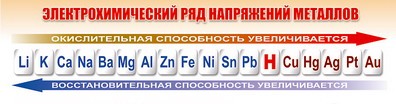 Из положения  металлов в ряду напряжений вытекают два правила, характеризующие химические свойства металлов.Правило первое:  Металлы, стоящие в ряду напряжений левее водорода, вытесняют его из растворов кислот, а стоящее правее  - не вытесняют водород из растворов кислот. Это правило имеет ряд поправок: а) правило соблюдается, если в реакции металла с кислотой образуется растворимая соль. б) концентрированная серная кислота и азотная кислота любой концентрации реагируют с металлами по-особому, при этом водород не образуется;в) на щелочные металлы правило не распространяется, так как они легко взаимодействуют с водой.!!!Ртуть и серебро не реагируют с соляной кислотой. Пример:1) Zn + 2НСl → 2) Сu + 2 Н2SО4(конц)→3) 8НNО3(конц)+3Мg → 4) 4Са + 10НNО3(разб)→!!!Азотная кислота с драгоценными металлами (золото, платина, иридий, осмий) не реагирует.Правило второе: Каждый металл вытесняет из растворов солей другие металлы, находящиеся правее него в ряду напряжений, и сам может быть вытеснен металлами, расположенными левее. Это правило также имеет поправки – правило соблюдается при условии образования растворимой соли; правило не соблюдается на щелочные металлы например:Fе+СuSО4→FеSО4+СuСu+НgСl→Нg+СuСl. Задания:Приведите по 2 примера уравнения реакции с металлами:а) Реакция соединения;б) Реакция замещения.А)__________________________________________________Б) ___________________________________________________Задание №2. Используя электрохимический ряд напряжений, напишите уравнения реакции, дайте название веществам:1. Са + АlСl3 →2. ZnСl2+Сu →3. Аl+ СuSО4  → 4. Мg+Н2SО4 →5. Аg+ НСl →6. Са+СuSО4 →№Деятельность учителяДеятельность учащихсяДеятельность учащихсявремяОрганизационный моментОрганизационный моментОрганизационный моментОрганизационный моментОрганизационный момент1- Здравствуйте ребята!- Кто в классе дежурный? Кого нет?- Здравствуйте!- Дежурный отвечает- Здравствуйте!- Дежурный отвечаетАктуализация чувственного опыта и опорных знаний учащихсяАктуализация чувственного опыта и опорных знаний учащихсяАктуализация чувственного опыта и опорных знаний учащихсяАктуализация чувственного опыта и опорных знаний учащихсяАктуализация чувственного опыта и опорных знаний учащихся2-На прошлом уроке мы изучали положение металлов  в Периодической системе Д. И. Менделеева и физические свойства металлов. Все открываем периодическую систему Д. И. Менделеева. 1. Расскажите, пожалуйста, положение металлов в периодической системе: а) с какого элемента начинается каждый период? К какому классу относятся эти элементы?б) расположение металлов по группам и подгруппам;в) место щелочных металлов  в Периодической системе?2. Какой связь устанавливается  в кристаллах металлов? Чем обусловлены важнейшие физические свойства металлов?3. Что такое пластичность? 4. Чем связано электропроводность и теплопроводность металлов?5. По какому признаку металлов делят на легкие и тяжелые? Дайте им характеристику. 6. На какие классы делят металлов в технике?7.  Какие физические свойства  металлов используют в технике? -На прошлом уроке мы изучали положение металлов  в Периодической системе Д. И. Менделеева и физические свойства металлов. Все открываем периодическую систему Д. И. Менделеева. 1. Расскажите, пожалуйста, положение металлов в периодической системе: а) с какого элемента начинается каждый период? К какому классу относятся эти элементы?б) расположение металлов по группам и подгруппам;в) место щелочных металлов  в Периодической системе?2. Какой связь устанавливается  в кристаллах металлов? Чем обусловлены важнейшие физические свойства металлов?3. Что такое пластичность? 4. Чем связано электропроводность и теплопроводность металлов?5. По какому признаку металлов делят на легкие и тяжелые? Дайте им характеристику. 6. На какие классы делят металлов в технике?7.  Какие физические свойства  металлов используют в технике? - Каждый период кроме первого начинается с активного химического элемента – металла.-  металлы расположены во второй группы главной подгруппы, III группы главной подгруппы, исключая бор; в IV группе к металлам относят: германий, олово, свинец; в V группе – сурьма и висмут, VI группе – полоний. В главных подгруппах VII и VIII групп все элементы – типичные неметаллы. Все элементы побочных подгрупп – металлы.  - Щелочные металлы  расположены в главных подгруппах  I группы.- В кристаллах металлов образуется металлическая связь, чем и обусловлена важнейшие физические свойства металлов: электро- и теплопроводность, металлический блеск, пластичность.- Пластичность – это свойство вещества изменять форму под внешним воздействием и сохранять принятую форму после прекращения  этого воздействия. Пластичность металлов обусловлена тем, что под внешним воздействием одни слои атомов – ионов в кристаллах легко смещаются, как бы скользят по отношению к другим без разрыва связей между ними.- Электропроводность большинство металлов обусловлена присутствием в их кристаллических решетках подвижных электронов, которые направленно перемещаются под действием электрического поля. Теплопроводность также  связано с высокой подвижностью  свободных электронов. - Металлы делят на легкие и тяжелые по плотности. Если плотность  металлов  меньше 5г/см3, то их называют легкими, например, щелочные, щелочноземельные металлы. Если плотность  металлов  больше 5г/см3, то они называются тяжелыми. Легкие металлы обычно легкоплавки, цезий и галлий могут плавиться  уже на ладони руки. Тяжелые металлы – тугоплавки, наибольшей  температурой плавления обладает вольфрам.- в технике металлы делят на черные (железо и его сплавы) и цветные (все остальные). Золото, серебро, платину и некоторые другие металлы  относят  к драгоценным  металлам.- В технике используют такие физические свойства металлов как электропроводность, теплопроводность, плотность,  температура плавления и твердость.МотивацияМотивацияМотивацияМотивацияМотивация3Молодцы ребята! Вы хорошо подготовились к уроку. Известно, что все щелочные металлы серебристо-белого цвета, а ничтожные примеси кислорода придают цезию золотисто-желтую окраску.  Натрий и калий легче воды, а цезий почти в 2  раза  тяжелее. С водой натрий реагирует очень бурно, калий – со взрывом, а рубидий и цезий воспламеняются даже при соприкосновений со льдом. При взаимодействии с влажным воздухом  все щелочные металлы превращаются в карбонаты. При обычных условиях  щелочные металлы горят в атмосфере фтора и хлора, а при небольшом нагревании легко взаимодействуют с сероводородом, бромом и другими неметаллами.Молодцы ребята! Вы хорошо подготовились к уроку. Известно, что все щелочные металлы серебристо-белого цвета, а ничтожные примеси кислорода придают цезию золотисто-желтую окраску.  Натрий и калий легче воды, а цезий почти в 2  раза  тяжелее. С водой натрий реагирует очень бурно, калий – со взрывом, а рубидий и цезий воспламеняются даже при соприкосновений со льдом. При взаимодействии с влажным воздухом  все щелочные металлы превращаются в карбонаты. При обычных условиях  щелочные металлы горят в атмосфере фтора и хлора, а при небольшом нагревании легко взаимодействуют с сероводородом, бромом и другими неметаллами.Сообщение темы, цели и задачи урокаСообщение темы, цели и задачи урокаСообщение темы, цели и задачи урокаСообщение темы, цели и задачи урокаСообщение темы, цели и задачи урока4Сегодняшняя тема урока: химические свойства металлов. Открываем тетради, пишем дату и тему урока.Сегодняшняя тема урока: химические свойства металлов. Открываем тетради, пишем дату и тему урока.Учащиеся пишут в тетрадях дату  и тему урока. ( Или заполняют раздаточные карточки, см. приложение №2)Первичное восприятие и осознание учащимися нового материалаПервичное восприятие и осознание учащимися нового материалаПервичное восприятие и осознание учащимися нового материалаПервичное восприятие и осознание учащимися нового материалаПервичное восприятие и осознание учащимися нового материала5              Ребята, давайте вспомним, какие свойства проявляют металлы в химических реакциях? - Правильно! Окислителями при этом могут выступать неметаллы (кислород, галогены,  сера), катионы водорода и катионы других металлов.С кислородом воздуха  легко взаимодействуют щелочные и щелочноземельные металлы (поэтому их хранят под керосином). Ребята, а какие элементы относятся к щелочным и щелочноземельным металлам?-Правильно, молодцы! Посмотрим на примере:  4К  +  О2  → 2К2О  2Ва  +  О2  → 2ВаОРебята, как называются сложные вещества, состоящие из двух элементов, один из которых кислород, в степени окисления      -2? Запишем уравнения реакции в тетрадях. Аналогичные уравнения реакции представлены в учебниках на стр. 39.Менее активные металлы как, например, железо, цинк, медь энергично окисляются кислородом только при нагревании: 2Zn + О2  → 2ZnО 2Сu  + О2 → 2СuО Запишем также в тетрадях, что золото и платиновые металлы не окисляются кислородом ни при каких условиях.Металлы образуют с неметаллами бинарные соединения. Посмотрим  взаимодействие металлов с галогенами. Ребята перечислите, пожалуйста, элементы, которые относятся галогенам.Правильно! Напишем пример:3Са + 2Р → Са3Р2 2Аl  + 3Вr  → 2АlВr3  Са +Сl2   → СаСl2Ребята, как называется соединения металла с галогенами? -Верно! Перепишите с доски примеры и соответствующие называния веществ.Металлы взаимодействуют с серой. Ребята, при этом образуются какие вещества? - Правильно! Например:            Сu + S →  СuS           Nа +S → Nа2SВзаимодействие металла с водородом:Са +Н2 → СаН2  Nа + Н2 → NаНРебята, как называется соединения металла с водородом?-Правильно! Запомните, медь с водородом, не реагирует ни при каких условиях.Сu +Н2 →Щелочные и щелочноземельные металлы легко реагируют  с водой, восстанавливая катионы водорода  до свободного водорода:      2К + 2НОН → 2КОН + Н2↑      Ва + 2НОН  → Ва(ОН)2 + Н2↑Образуются растворимые основания – щелочи.Менее активные металлы реагируют с водой только в раскаленном виде:3 Fе +4 Н2О → FеО∙F2О3 + 4Н2↑Образуется железная окалина.По восстановительной способности металлы располагают в ряд, который называется электрохимическим рядом напряжений. Этот  ряд представлен в учебниках на стр. 40. В этот ряд помещен и водород, который, как и металлы, способен отдавать электроны, образуя при этом положительно заряженные ионы Н+. Из положения  металлов в ряду напряжений вытекают два правила, характеризующие химические свойства металлов.1. Металлы, стоящие в ряду напряжений левее водорода, вытесняют его из растворов кислот, а стоящее правее  - не вытесняют водород из растворов кислот. Это правило имеет ряд поправок: а) правило соблюдается, если в реакции металла с кислотой образуется растворимая соль. Ребята, а как можно узнать, соль растворимая или нет?б) концентрированная серная кислота и азотная кислота любой концентрации реагируют с металлами по-особому, при этом водород не образуется;в) на щелочные металлы правило не распространяется, так как они легко взаимодействуют с водой.Исходя из этого правила и поправок, напишем уравнение реакции.  1) Zn + 2НСl → ZnСl2 + Н2↑Ребята, как расположен цинк в электрохимическом ряду напряжении, по отношению водороду?Растворима ли соль в воде?-Запомните, ртуть и серебро не реагируют с соляной кислотой.2) Сu + 2 Н2SО4(конц)→СuSО4 + SО2↑ +2Н2ОРебята, как расположена медь в электрохимическом ряду напряжений, по отношению водорода?- Растворима ли соль в воде?- А почему в данной реакции водород не выделяется?3) 8НNО3(конц)+3Мg → 3Мg(NО3)2+ +2NО+4Н2О4) 4Са + 10НNО3(разб)→4Са(NО3)2 + N2О↑+ +5Н2О-Ребята, почему в 3-ей и 4-ой реакциях водород не вытесняется?-Правильно! Запомните, азотная кислота с драгоценными металлами (золото, платина, иридий, осмий) не реагирует.Запишите первое правило, его поправки и уравнения реакции в тетрадях.Правило второе: Каждый металл вытесняет из растворов солей другие металлы, находящиеся правее него в ряду напряжений, и сам может быть вытеснен металлами, расположенными левее. Это правило также имеет поправки – правило соблюдается при условии образования растворимой соли; правило не соблюдается на щелочные металлы, например:Fе+СuSО4→FеSО4+Сu-Ребята, как расположено в электрохимическом ряду напряжений железо по отношению меди? Растворима ли соль, которая образуется в ходе реакции?Правильно! Посмотрим еще один пример:Сu+НgСl→Нg+СuСl. Перепишите в тетрадях правило второе, его поправки и примеры.              Ребята, давайте вспомним, какие свойства проявляют металлы в химических реакциях? - Правильно! Окислителями при этом могут выступать неметаллы (кислород, галогены,  сера), катионы водорода и катионы других металлов.С кислородом воздуха  легко взаимодействуют щелочные и щелочноземельные металлы (поэтому их хранят под керосином). Ребята, а какие элементы относятся к щелочным и щелочноземельным металлам?-Правильно, молодцы! Посмотрим на примере:  4К  +  О2  → 2К2О  2Ва  +  О2  → 2ВаОРебята, как называются сложные вещества, состоящие из двух элементов, один из которых кислород, в степени окисления      -2? Запишем уравнения реакции в тетрадях. Аналогичные уравнения реакции представлены в учебниках на стр. 39.Менее активные металлы как, например, железо, цинк, медь энергично окисляются кислородом только при нагревании: 2Zn + О2  → 2ZnО 2Сu  + О2 → 2СuО Запишем также в тетрадях, что золото и платиновые металлы не окисляются кислородом ни при каких условиях.Металлы образуют с неметаллами бинарные соединения. Посмотрим  взаимодействие металлов с галогенами. Ребята перечислите, пожалуйста, элементы, которые относятся галогенам.Правильно! Напишем пример:3Са + 2Р → Са3Р2 2Аl  + 3Вr  → 2АlВr3  Са +Сl2   → СаСl2Ребята, как называется соединения металла с галогенами? -Верно! Перепишите с доски примеры и соответствующие называния веществ.Металлы взаимодействуют с серой. Ребята, при этом образуются какие вещества? - Правильно! Например:            Сu + S →  СuS           Nа +S → Nа2SВзаимодействие металла с водородом:Са +Н2 → СаН2  Nа + Н2 → NаНРебята, как называется соединения металла с водородом?-Правильно! Запомните, медь с водородом, не реагирует ни при каких условиях.Сu +Н2 →Щелочные и щелочноземельные металлы легко реагируют  с водой, восстанавливая катионы водорода  до свободного водорода:      2К + 2НОН → 2КОН + Н2↑      Ва + 2НОН  → Ва(ОН)2 + Н2↑Образуются растворимые основания – щелочи.Менее активные металлы реагируют с водой только в раскаленном виде:3 Fе +4 Н2О → FеО∙F2О3 + 4Н2↑Образуется железная окалина.По восстановительной способности металлы располагают в ряд, который называется электрохимическим рядом напряжений. Этот  ряд представлен в учебниках на стр. 40. В этот ряд помещен и водород, который, как и металлы, способен отдавать электроны, образуя при этом положительно заряженные ионы Н+. Из положения  металлов в ряду напряжений вытекают два правила, характеризующие химические свойства металлов.1. Металлы, стоящие в ряду напряжений левее водорода, вытесняют его из растворов кислот, а стоящее правее  - не вытесняют водород из растворов кислот. Это правило имеет ряд поправок: а) правило соблюдается, если в реакции металла с кислотой образуется растворимая соль. Ребята, а как можно узнать, соль растворимая или нет?б) концентрированная серная кислота и азотная кислота любой концентрации реагируют с металлами по-особому, при этом водород не образуется;в) на щелочные металлы правило не распространяется, так как они легко взаимодействуют с водой.Исходя из этого правила и поправок, напишем уравнение реакции.  1) Zn + 2НСl → ZnСl2 + Н2↑Ребята, как расположен цинк в электрохимическом ряду напряжении, по отношению водороду?Растворима ли соль в воде?-Запомните, ртуть и серебро не реагируют с соляной кислотой.2) Сu + 2 Н2SО4(конц)→СuSО4 + SО2↑ +2Н2ОРебята, как расположена медь в электрохимическом ряду напряжений, по отношению водорода?- Растворима ли соль в воде?- А почему в данной реакции водород не выделяется?3) 8НNО3(конц)+3Мg → 3Мg(NО3)2+ +2NО+4Н2О4) 4Са + 10НNО3(разб)→4Са(NО3)2 + N2О↑+ +5Н2О-Ребята, почему в 3-ей и 4-ой реакциях водород не вытесняется?-Правильно! Запомните, азотная кислота с драгоценными металлами (золото, платина, иридий, осмий) не реагирует.Запишите первое правило, его поправки и уравнения реакции в тетрадях.Правило второе: Каждый металл вытесняет из растворов солей другие металлы, находящиеся правее него в ряду напряжений, и сам может быть вытеснен металлами, расположенными левее. Это правило также имеет поправки – правило соблюдается при условии образования растворимой соли; правило не соблюдается на щелочные металлы, например:Fе+СuSО4→FеSО4+Сu-Ребята, как расположено в электрохимическом ряду напряжений железо по отношению меди? Растворима ли соль, которая образуется в ходе реакции?Правильно! Посмотрим еще один пример:Сu+НgСl→Нg+СuСl. Перепишите в тетрадях правило второе, его поправки и примеры.- В химических реакциях металлы проявляют восстановительные свойства, при этом их атомы  отдают свои электроны, и заряжаются положительно.- К щелочным металлам относятся элементы главной подгруппы I группы: литий, натрий, калий, рубидий, цезий, франций. К щелочноземельным относятся – кальций, стронций, барий, радий.- Оксиды.Учащиеся переписываю уравнения реакции и примечание.- галогенам относятся фтор, хлор, бром, иод, астат, т.е., это элементы главной подгруппы VII группы.-Соединения металла с галогенами называются галогенидами.- При взаимодействии металла с серой образуются сульфиды.- учащиеся переписывают примеры и дают названия веществам.- Соединения металла с водородом называются гидридами.- учащиеся пишут примеры и примечание.-учащиеся пишут примеры.- Надо смотреть таблицу растворимость солей.- Цинк расположен в электрохимическом ряду напряжении левее водорода, поэтому он должен вытеснять водорода из растворов кислот.Хлорид цинка растворим в воде.- Медь в электрохимическом ряду напряжений расположена левее водорода, поэтому она должна вытеснять водород из растворов кислот.- Сульфат меди растворим в воде.- Потому что серная кислота концентрированная, это соответствует поправку б). -Потому что азотная кислота любой концентрации реагирует с металлами по-особому, при этом водород не выделяется.Учащиеся переписывают правило и уравнения реакции.- Железо расположено левее меди, сульфат железа растворим в воде, значит, железо вытесняет медь из раствора соли.Учащиеся переписывают правило и примеры в тетрадях.Осмысление внутренних закономерностей и связей между изучаемыми  предметами в процессе выполнения мыслительной работы и познавательных задач. Осмысление внутренних закономерностей и связей между изучаемыми  предметами в процессе выполнения мыслительной работы и познавательных задач. Осмысление внутренних закономерностей и связей между изучаемыми  предметами в процессе выполнения мыслительной работы и познавательных задач. Осмысление внутренних закономерностей и связей между изучаемыми  предметами в процессе выполнения мыслительной работы и познавательных задач. Осмысление внутренних закономерностей и связей между изучаемыми  предметами в процессе выполнения мыслительной работы и познавательных задач.                Демонстрационные опыты. 1) Взаимодействие металлов с водой при комнатной температуре.Цель опыта: доказать, что активные металлы реагируют с водой при комнатной температуре.Ход работы: Небольшое количество металлов: натрий, калий, кальций (осушаем поверхность щелочных металлов и кальция фильтровальной бумагой),  помещаем в химические стаканы с водой комнатной температуры (стаканы со щелочными металлами помещаем в кристаллизаторы с песком). Учащиеся пишут в тетрадях тему, цель, ход опыта в виде схемы и делают выводы, заполняют таблицу.2) Взаимодействие алюминия с водой после удаления оксидной пленки.Цель опыта: Доказать, что алюминий, после удаления оксидной пленки, реагирует с водой активнее.Ход опыта: С поверхности алюминия удаляем оксидную пленку механически (при помощи наждачной бумаги) и химически (погружением в раствор  щелочи с последующим промыванием водой). В первый химический стакан помещаем алюминий с оксидной пленкой, в другой – без оксидной пленки.  Отмечаем появление признаков реакции. Учащиеся делают выводы и продолжают таблицу. 3) Взаимодействие магния с водой при нагревании.Цель опыта: Показать, что магний реагирует с водой интенсивно при нагревании.Ход опыта: магниевую стружку помещаем в пробирку с водой. Отмечаем отсутствие  признаков взаимодействия. Затем содержимое пробирки нагреваем в пламене спиртовки до начало кипения воды. Отмечаем выделение газа. Добавление фенолфталеина в систему приводит к появлению малиновой окраски.                Демонстрационные опыты. 1) Взаимодействие металлов с водой при комнатной температуре.Цель опыта: доказать, что активные металлы реагируют с водой при комнатной температуре.Ход работы: Небольшое количество металлов: натрий, калий, кальций (осушаем поверхность щелочных металлов и кальция фильтровальной бумагой),  помещаем в химические стаканы с водой комнатной температуры (стаканы со щелочными металлами помещаем в кристаллизаторы с песком). Учащиеся пишут в тетрадях тему, цель, ход опыта в виде схемы и делают выводы, заполняют таблицу.2) Взаимодействие алюминия с водой после удаления оксидной пленки.Цель опыта: Доказать, что алюминий, после удаления оксидной пленки, реагирует с водой активнее.Ход опыта: С поверхности алюминия удаляем оксидную пленку механически (при помощи наждачной бумаги) и химически (погружением в раствор  щелочи с последующим промыванием водой). В первый химический стакан помещаем алюминий с оксидной пленкой, в другой – без оксидной пленки.  Отмечаем появление признаков реакции. Учащиеся делают выводы и продолжают таблицу. 3) Взаимодействие магния с водой при нагревании.Цель опыта: Показать, что магний реагирует с водой интенсивно при нагревании.Ход опыта: магниевую стружку помещаем в пробирку с водой. Отмечаем отсутствие  признаков взаимодействия. Затем содержимое пробирки нагреваем в пламене спиртовки до начало кипения воды. Отмечаем выделение газа. Добавление фенолфталеина в систему приводит к появлению малиновой окраски. Учащиеся пишут в тетрадях тему, цель, ход опыта в виде схемы и заполняют таблицу (см. приложение). Делают выводы: активные металлы: натрий, калий, кальций реагируют с водой при комнатной температуре. Учащиеся пишут тему, цель, ход опыта в виде схемы и продолжают таблицу. Делают выводы: алюминий, после удаления оксидной пленки, реагирует с водой активнее.-Учащиеся проговаривают правила работы со спиртовкой и объясняют появления малиновой окраски при добавлении в систему фенолфталеина (доказывает щелочную среду).Учащиеся пишут тему, цель, ход опыта в виде схемы и продолжают таблицу. Делают выводы: магний реагирует с водой при нагревании, при этом фенолфталеин окрашивают систему в малиновый цвет, доказывая, что среда щелочная.Обобщение и систематизация изученных на уроке понятий и ранее усвоенных знаний.Обобщение и систематизация изученных на уроке понятий и ранее усвоенных знаний.Обобщение и систематизация изученных на уроке понятий и ранее усвоенных знаний.Обобщение и систематизация изученных на уроке понятий и ранее усвоенных знаний.Обобщение и систематизация изученных на уроке понятий и ранее усвоенных знаний.6Задание №1. Приведите по 2 примера уравнения реакции с металлами:а) Реакция соединения;б) Реакция замещения.Задание №2. Используя электрохимический ряд напряжений, напишите уравнения реакции, дайте название веществам:1. Са + АlСl3 →2. ZnСl2+Сu →3. Аl+ СuSО4  → 4. Мg+Н2SО4 →5. Аg+ НСl →6. Са+СuSО4 →Задание №1. Приведите по 2 примера уравнения реакции с металлами:а) Реакция соединения;б) Реакция замещения.Задание №2. Используя электрохимический ряд напряжений, напишите уравнения реакции, дайте название веществам:1. Са + АlСl3 →2. ZnСl2+Сu →3. Аl+ СuSО4  → 4. Мg+Н2SО4 →5. Аg+ НСl →6. Са+СuSО4 →Задание №1. Например:а) 4Аl + 3О2→2Аl2О3   2К+Н2→2КНб) Мg+2НСl→МgСl2+Н2↑    Zn+ Н2О → ZnО+Н2Задание №2.  1. 3Са + 2АlСl3 → 3СаСl2+2Аl2. ZnСl2+Сu → СuСl2+Zn3. 2Аl+ 3СuSО4  →  Аl2(SО4)3+3Сu4. Мg+Н2SО4 → МgSО4 +Н2↑5. Аg+ НСl → (реакция не идет)6. Са+СuSО4 → СаSО4 +СuИтоги урокаИтоги урокаИтоги урокаИтоги урокаИтоги урока7Ставятся оценки учащимся. Оценка работы всего класса.Ставятся оценки учащимся. Оценка работы всего класса.Домашнее заданиеДомашнее заданиеДомашнее заданиеДомашнее заданиеДомашнее задание8 -Открываем дневники, пишем домашнее задание: §8 «Химические свойства металлов» (стр. 39-41), упр.1,6(Стр 41-42) – письменно в тетрадь.-Досвиданья! -Открываем дневники, пишем домашнее задание: §8 «Химические свойства металлов» (стр. 39-41), упр.1,6(Стр 41-42) – письменно в тетрадь.-Досвиданья!-Досвиданья!№ и  название опытаЦель опытаРеагирующие веществаУсловия проведения реакцииПризнаки реакцииУравнение реакции№1. Взаимодействие металлов с водой при комнатной температуре.доказать, что активные металлы реагируют с водой при комнатной температуре.Nа, К, Са, Н2ОКомнатная температураВыделяется газ, тепло2Nа+2Н2О→2NаОН+ +Н2↑К+2Н2О→2КОН+ +Н2↑Са+2Н2О→2Са(ОН)2+ +Н2↑№2 Взаимодействие алюминия с водой после удаления оксидной пленки.Доказать, что алюминий, после удаления оксидной пленки, реагирует с водой активнее.Аl, Н2ОКомнатная температураВыделяется газАl + Н2О→ Аl (ОН)3+ +Н2↑№3 Взаимодействие магния с водой при нагреванииПоказать, что магний реагирует с водой интенсивно при нагревании.Мg, Н2ОнагреваниеВыделяется газМg+2Н2О→              Мg (ОН)2+ +Н2↑